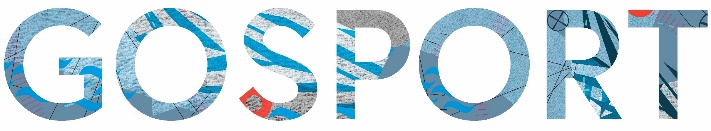 HERITAGE ACTION ZONESCHEDULE 2: FORM OF QUOTEUNCONDITIONAL AND IRREVOCABLE OFFER TO GOSPORT BOROUGH COUNCILRe: Invitation to Quote dated 2nd May 2022 for Priddy’s Hard, Conservation Area Appraisal and Management PlanGosport Borough CouncilTown HallGosportHampshirePO12 1EBHaving carefully examined and considered the Invitation to Quote including without limitation the Instructions to Respondents, Form of Quote, Contract Documents and Employers requirements for the Consultancy Services included in the Invitation to Quote and in consideration of you considering this Quote:We offer to supply and carry out the ancillary services specified and to complete the contract in accordance with the Contract Documents and our Quote; we offer to execute and complete in accordance with the conditions of contract described for the sum of:£[sum] We confirm we are able to carry out the works specified.We agree that if errors in pricing or arithmetic are discovered in the Schedules etc. before this offer is accepted they will be dealt with in in writing between the two parties. This Quote remains open for consideration for 6 weeks from the date fixed for submitting QuotesWe confirm that this offer is made in good faith and that the we have not fixed or adjusted the amount of the Quote by or in accordance with any agreement or arrangement with any other person. We certify that we have not and will not:communicate to any person other than the person inviting these offers the amount or approximate amount of the offer, except where the disclosure, in confidence, of the amount or approximate amount of the offer was necessary to obtain professional advice and/or quotations required for the preparation of the offer or for insurance purposes; andenter into any arrangement or agreement with any other person that the other person shall refrain from making an offer or as to the amount of any offer to be submitted.We understand that the paragraph below will be a term of the contract:	“The Council may terminate this contract and recover all its loss if the Contractor, its employees or anyone action on the Contractor’s behalf do or collude in any of the following things:    	(a)  offer, give or agree to give to anyone any inducement or reward in respect of this or any Council contract (even if the Contractor does not know what has been done), or	(b)  commit an offence under the Prevention of Corruption Acts 1889 to 1916 or Section 117(2) Local Government Act 1972, or(c)  commit any fraud in connection with this or any other Council contract, whether alone or in conjunction with the Council members, contractors or employees.		Any clause limiting the Contractor’s liability shall not apply to this clause.”We agree that in delivering the services under the Contract we shall at all times assist and co-operate with the Council in the compliance of its corporate requirements and statutory obligations namely: equality and diversity; and the processing of information pursuant to The Freedom of Information Act 2005, Environmental Information Regulations 2004, and Data Protection Act 1998. We confirm that if our Quote is accepted we will, upon demand:produce evidence that all relevant insurances and compliance certificates with relevant legislation and policy are held and in force; andsign the Contract / formal documentation if required.We acknowledge that given the tight timescales for gaining planning permission we will be required to enter into a design licence as set out in the ITQ.We confirm that the prices and charges offered are firm for the period of the Contract.Unless and until a formal Contract is prepared and executed this Quote, together with your written acceptance thereof, shall constitute a binding contract between us.We understand the Council is not required to accept any Quote it receives.Authorised Signatory	Date: Name: 	Position in Firm or Company: Name and Address of Firm or Company: